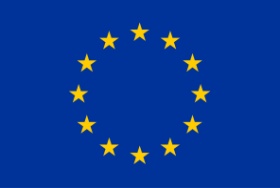 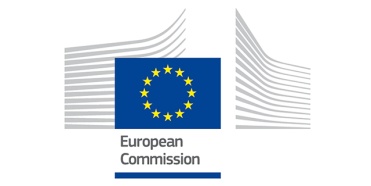 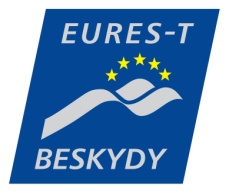 Projekt współfinansowany przez Unię Europejską w ramach programu Unii Europejskiej na rzecz zatrudnienia 
i innowacji społecznych –EaSIHarmonogram szkoleniaWarunki finansowania i prowadzenia działalności gospodarczej w Polsce. Identyfikacja różnic i przeszkód w zakresie podejmowania działalności gospodarczej w rejonie przygranicznym partnerstwa EURES-T BESKYDY.Bielsko-Biała, 7 listopada 2016 r.8.45 – 9.30Rejestracja uczestników. 9.30 – 10.15Finansowanie działalności gospodarczej ze środków publicznych, EFS i pozarządowych – omówienie możliwości wsparcia osób bezrobotnych podejmujących działalność gospodarczą w oparciu o dofinansowanie w ramach instrumentów ustawowych, Europejskiego Funduszu Społecznego, instytucji pozarządowych.10.15 – 10.30Regulacje prawne w zakresie prowadzenia działalności gospodarczej w Polsce. 10.30 – 10.40Przerwa kawowa10.40 – 12.00Procedury rejestracji działalności gospodarczej w Polsce:Ewidencja działalności gospodarczej i wniosek CEiDG- 1,Formy opodatkowania: karta podatkowa,ryczałt od przychodów ewidencjonowanych, zasady ogólne, podatek liniowy,Podatek od towarów i usług VAT – stawki, limity,Obowiązki przedsiębiorcy w zakresie ubezpieczeń, stawki, terminy płatności.12.00 – 12.10Przerwa kawowa12.10 – 14.00Sesja popołudniowa – identyfikacja różnic i przeszkód w zakresie podejmowania działalności gospodarczej w rejonie przygranicznym partnerstwa EURES-T BESKYDY:analiza form wsparcia w zakresie finansowania działalności gospodarczej osób bezrobotnych w Czechach, na Słowacji, w Polsce,identyfikacja przeszkód dla transgranicznej mobilności w zakresie podejmowania działalności gospodarczej,możliwości i sposoby niwelowania przeszkód związanych z podejmowaniem działalności.14 .00 – 14.45Lunch